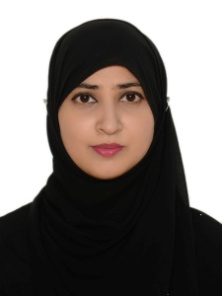  FAIZAE-mail               faiza.343137@2freemail.com Visa Status        visit visa/ will shift to husband visaC/o-Contact #     +971504973598OBJECTIVETo join a dynamic, fast paced organization that will help me to apply my professional knowledge and experience in my future practical career. I want to perform innovative & challenging tasks in a competitive environment.PROFILE SUMMARY Over 3 years experience in progressive organization in the field of accounts by applying educational, research, administration skills & experience acquired till today. With ‘Hand-on-skills of Management, Excellent communication abilities and Interpersonal skills to work in a team as a leader and an individual surely I would be beneficial for the institution working for.Main Activities Prepare and implement strategic and operational plansTo point out the weak areas, plan and suggest to control furtherImplement  administer policies and proceduresBuild relationships with other organizationsRespond to and manage crisis in emergency situations.Pointing out students problems regarding studies and solving it by counseling.WORK EXPERIENCE:Pace College of Modern Education, Gujrat, Pakistan          Position:  College Accountant+ Administrator          Duration: Oct-2010 to Dec 2013Working as an  Accountant To develop and maintain systems and financial controlTo manage all academic accounts, budgeting and forecasting Prepare statutory accounts for the College and other companies, in the appropriate formatTo produce monthly accounts in the approved formatTo Ensure all regulatory and other returns are prepared and submitted timelyEnsure the correct accounting of funds collections, donations and individual funds held within the endowmentProvide monthly reports of donations received to the PrincipalMaintain a daily cash flow schedule and produce regular cash flow reportsWith the assistance of the IT department, maintain software used in financial and payroll administrationAlso to provide administrative support to an academic team of lecturers, tutors or teachersusing information systems and preparing reports and statistics for internal and external useTo maintain all students records and deal all the visitor for informationTo check and balance of college financial accountTo  manage all the teacher records Muslim Commercial Bank (Main Branch JPJ), Pakistan          Position:    Trainee          Duration:   03 MonthsIqra Model School, Gujrat, Pakistan          Position:    Teacher          Duration:   05 MonthsThe Risers School, Gujrat, Pakistan          Position:    Teacher          Duration:   03 MonthsOverseeing the development & implementation of objectives and long-range plans for curriculum and instructional evaluation and improvement.Ensuring the success of all students by facilitating the development, communication, implementation and evaluation of various new educational concepts.Assisting & counselling students in grasping contents.Identifying, selecting and modifying instructional resources to meet the needs of the students.Carrying out regular assessment of pupil performance, assessing and reporting on subject strengths and areas for development at different stages.Special attention on weak students by providing extra time and activities.Fostering a healthy learning atmosphere in class by recognizing & nurturing the creative potential of each student.TECHNICAL/COMPUTER SKILLSBudgeting, Financial Modeling, Performance Analysis, Data Analysis  Report WritingMs Word working and applicationsMs Excel Out LookInternet BrowsingGood typing skillsPower pointVARIOUS WORKSHOPSAttended various workshops as well as seminars based onLeadership skillsChild laborParents and students/ teachers and students RelationshipTeam WorkingSelf-motivation skillsPresentation skillCounseling skills with studentsTime managementsACADEMIC QUALIFICATIONMaster of Business AdministrationYear (2010), University of Gujrat, PakistanArea of specialization: FinanceB.Ed (Bachelor of Education)                      Year (2012), University of Sargodha, PakistanB.Com(Bachelor of Commerce)Year (2008), University of Gujrat, PakistanIntermediate (I.CS) Year (2006), Board of Intermediate and Secondary Education, GujranwalaMatriculation (Science)Year (2004), Board of Intermediate and Secondary Education, GujranwalaPakistanIelts 5.5PERSONAL IFORMATIONSDate of Birth	             02 Sep, 1988Religion IslamNationality	PakistaniMarital status  MarriedRequire job:Admin or teaching